DATANG T70快速指南法律声明本资料著作权属大唐终端技术有限公司所有。未经著作权人书面许可，任何单位或个人不得以任何方式摘录、复制或翻译。版权所有，侵权必究。	对本手册中的印刷错误以及与最新资料不符之处我们会及时改进。这些改动不再事先通知，但会编入新版手册中，大唐终端技术有限公司保留最终解释权。	本手册中的图片仅为示意图，如果图片与实物不一致，请以实物为准；有关手机结构、电池与充电器的其他相关参数请参见实物。根据你所购买产品的型号及功能不同，随机附带的配件会有所不同，请以包装盒内实物为准。提示：操作系统仅支持官方升级，如用户自己刷非官方系统，导致安全风险和损失由用户负责。（可能存在的风险有：用户信息被盗取，自动发送短信，定位您的位置等）版权所有 © 大唐终端技术有限公司 2019。保留一切权利。版本号：1.0发布日期：201903手机外观：感谢您选购大唐终端产品。使用前请先熟悉手机的接口和部件。按电源键，关闭或点亮屏幕。机身铭牌信息包含：手机型号、IMEI号、CMIIT ID等信息。提示：使用数据业务将会产生数据流量和相应的费用，具体数据流量请以运营商的统计为准。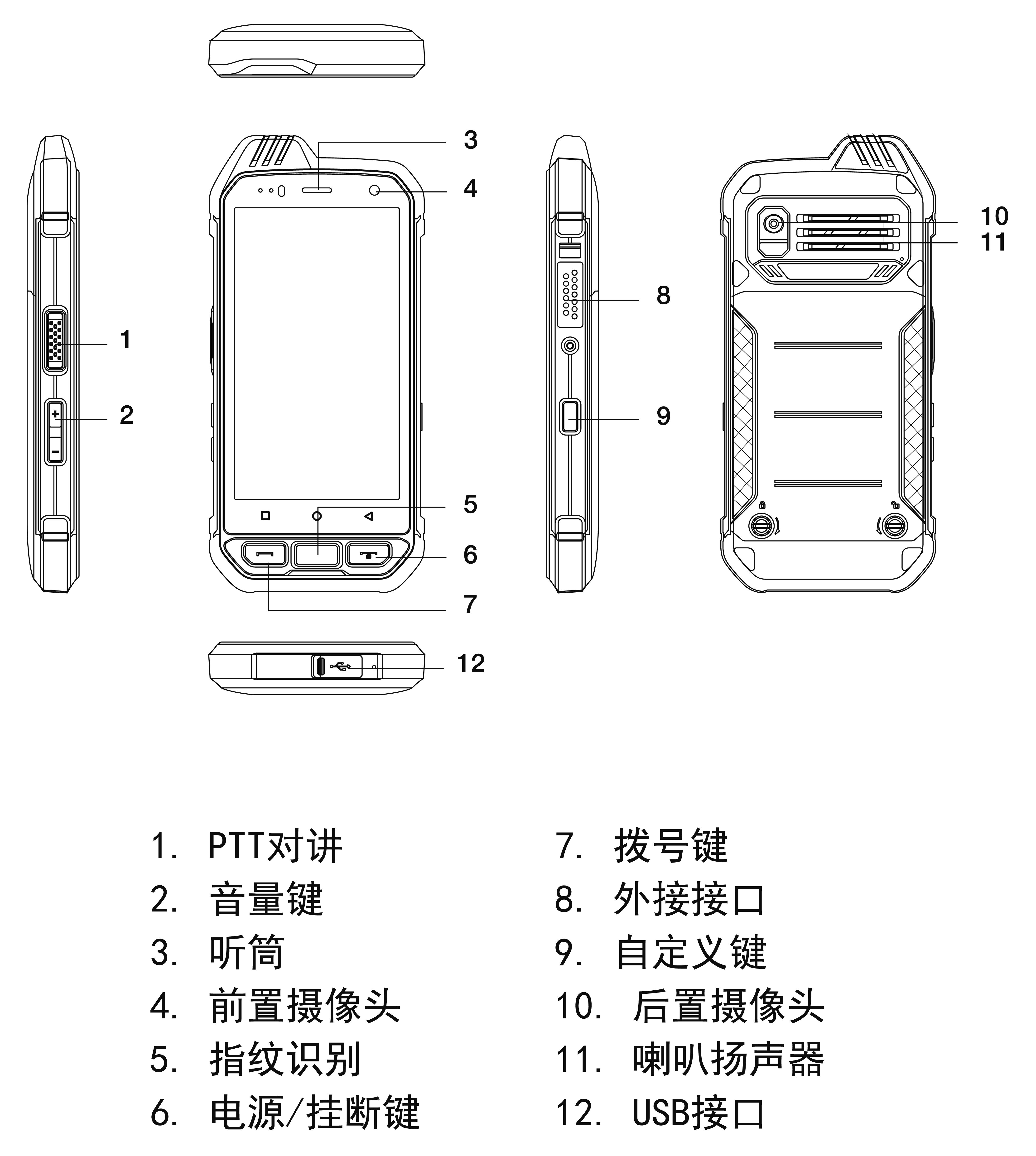 SIM卡安装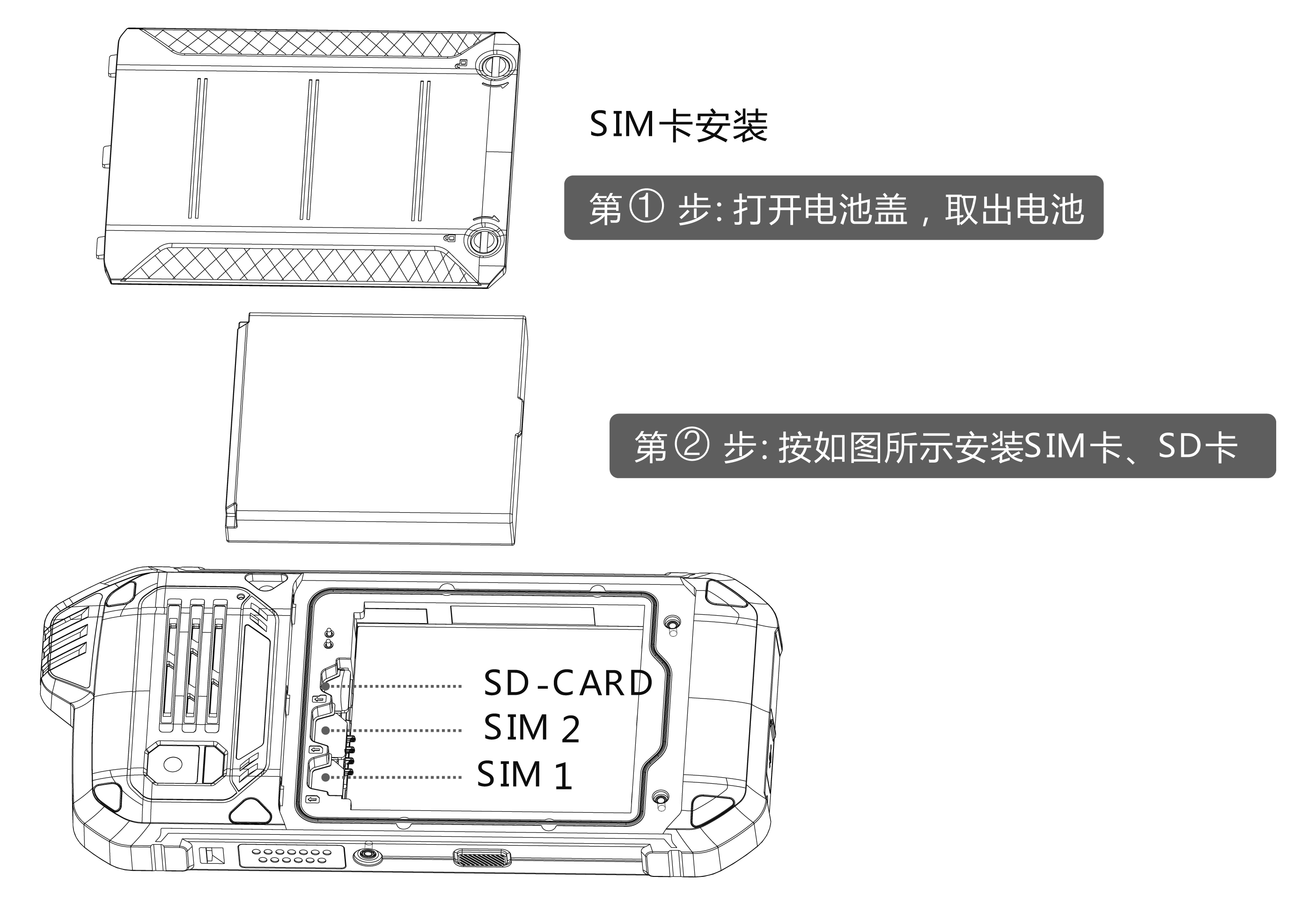 屏幕和按键的锁定 手机打开时，短按电源键锁定屏幕。手机在闲置一段时间后会自动锁定屏幕。短按电源键唤醒屏幕，向上滑动即可解锁屏幕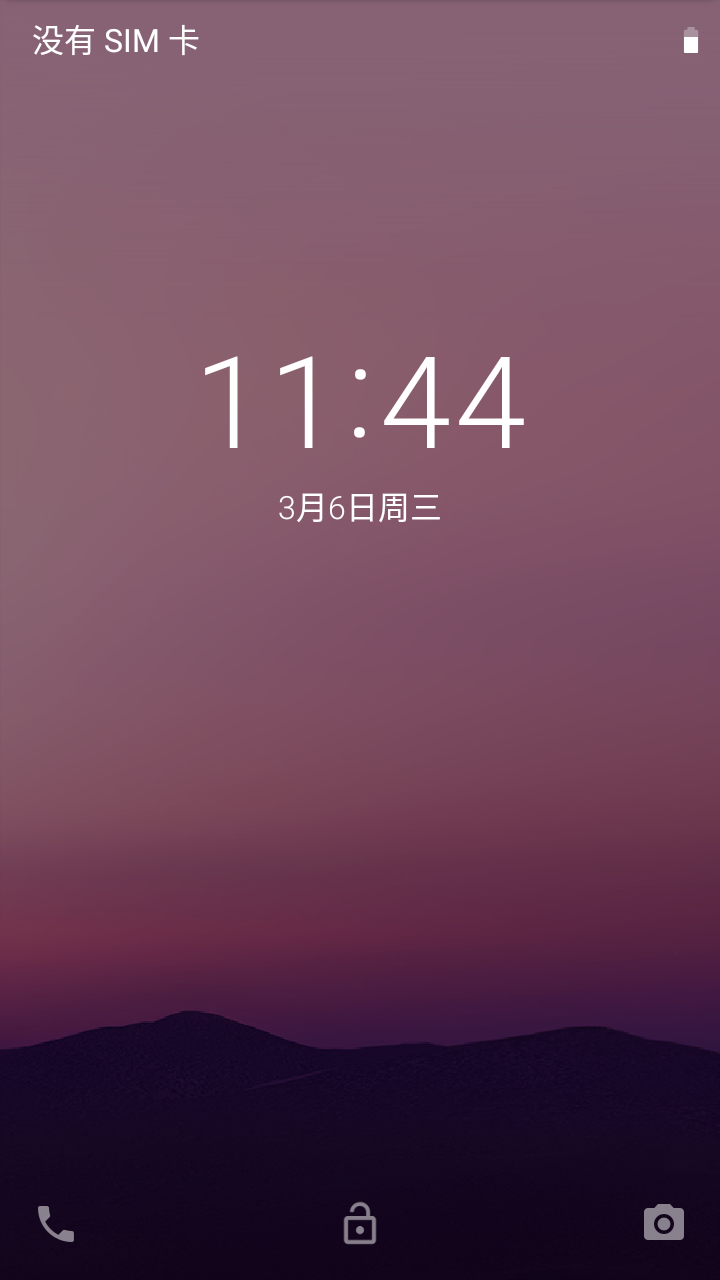 电话本机为您提供了多种拨打电话的方法，您可以从拨号盘、联系人，通话记录和信息中拨打电话。当电话振铃且屏幕上提示来电时，向右滑动接听来电；向左滑动拒接该来电；或者通过键盘接听键接听来电。接通后，通过音量+ -键进行调节音量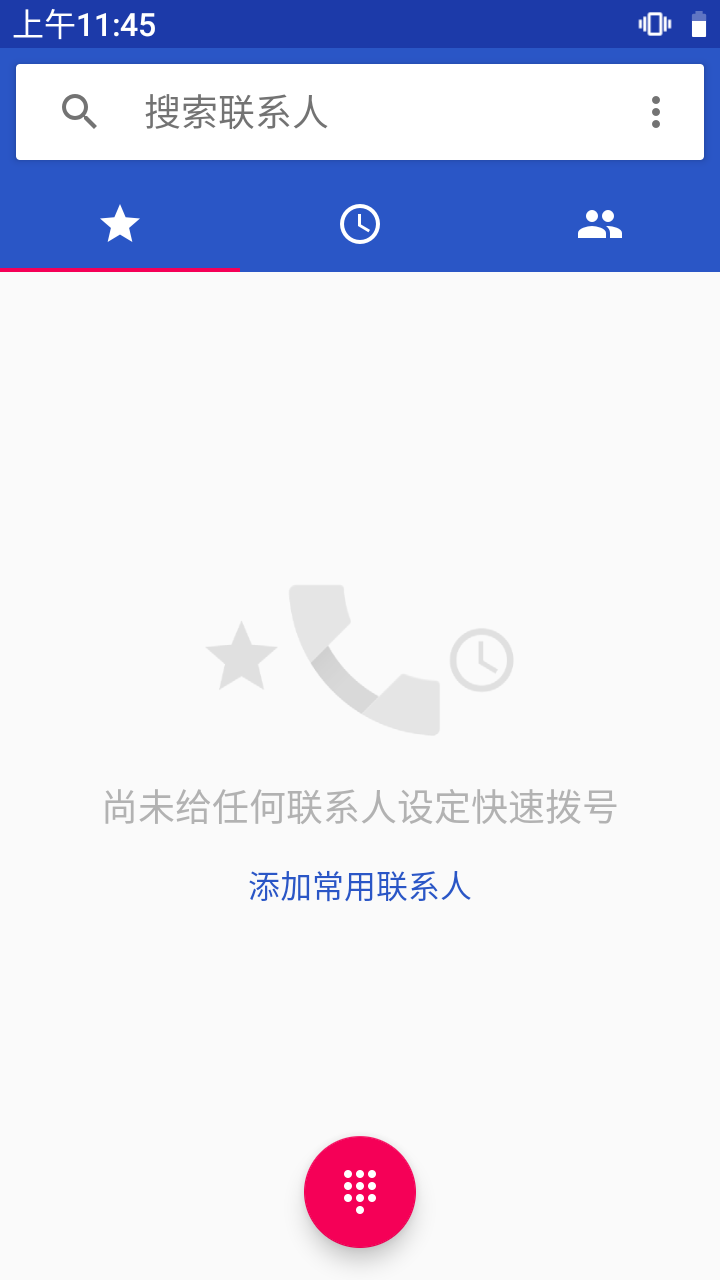 信息您可以发送和接收短信（SMS）或包含多媒体文件的彩信（MMS）。进入信息菜单在主屏幕上，点击信息按钮。发送信息进入信息，点击右下角的按钮新建新信息。点击接收者字段，输入收信人号码；或者点击联系人/群组联系人图标从通讯录中选择收信人。点击键入信息字段，输入要发送的信息内容。点击添加附件按钮添加附件，您可以加入图片、视频、音频文件等。编辑结束后，可以选择发送。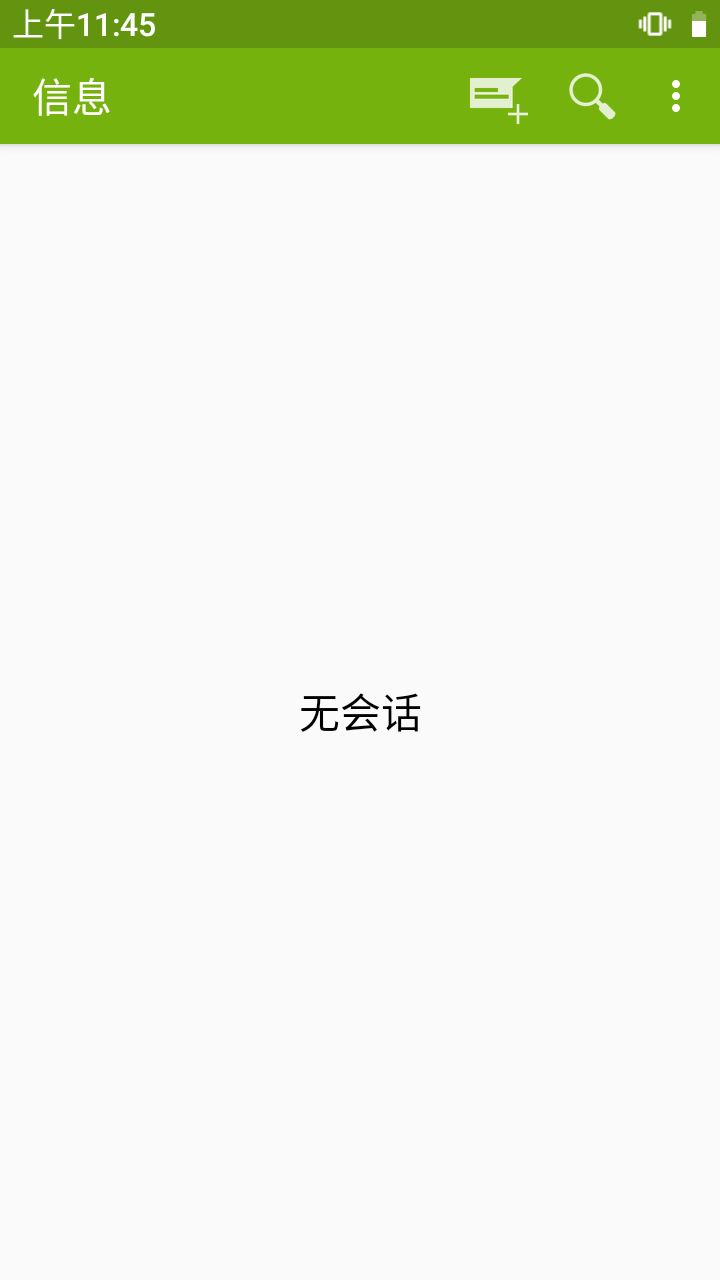 拍照打开和关闭相机进入主菜单，选择相机。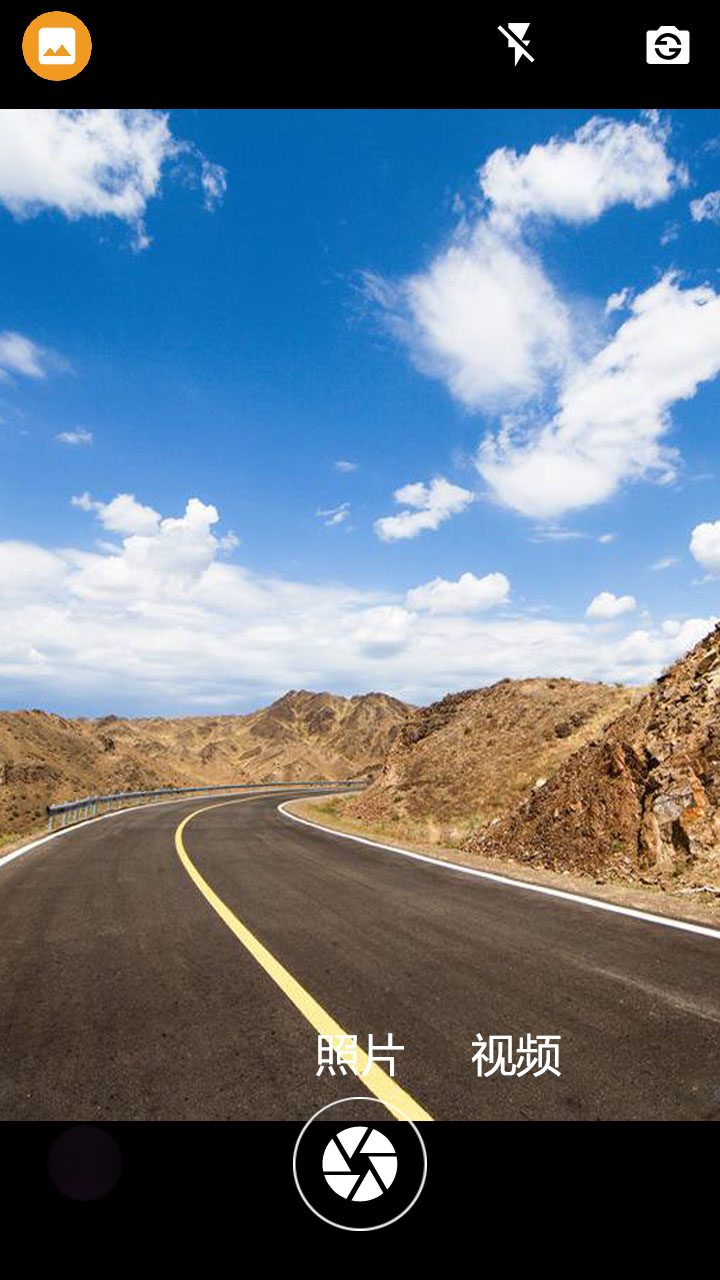 预置应用软件信息预置应用软件信息在官网中查看，网址链接：http://zd.datang.com/yzyy/安全事项安全警告和注意事项请正确使用手机。拨打或接听电话时，按照使用有线电话的方式手握手机，然后直接对着话筒讲话，并确保手机与身体保持适当距离。有些人在闪烁的灯光下（如看电视），可能易于发作癫痫或眩晕。如果您有过类似的发病史，在玩手机游戏或使用闪光灯功能前请先向医生咨询。请将手机放在儿童难以触及的地方，以免儿童将其当成玩具，造成人身伤害。驾驶车辆时使用手机注意事项驾车时请遵照相关交通法规，注意交通安全。医用设备在某些医用设备如心脏起搏器旁边使用手机时需注意：保持开着的手机与这些医用设备之间至少20cm的距离；不要把手机放在胸前口袋中；应使用与佩戴起搏器的不同侧的耳朵听电话，以减少潜在干扰；必要时请关闭手机。如有其他问题，请在使用之前向该医用设备生产厂家咨询了解。一些数字手机可能会对某些助听器产生干扰，如果出现了这类干扰，请与助听器制造商联系寻求解决办法。如果您还有其他个人医用设备（如植入耳蜗等），请向这些设备制造厂家咨询，以确保这些设备是否能够屏蔽周围的射频信号。在医院或休养院等有特殊要求的场所，请注意手机的使用限制。若有要求，请关闭手机。您的手机您只能使用原配的或经厂商认可的配件。使用任何未经认可的配件，都有可能影响手机的使用性能，违反本手机的保修条款以及国家关于通信终端产品的相关规定，甚至导致人身危害。清洁手机时请先关机，并使用微潮且干净的防静电布。清洁手机表面时注意不要使用清洗剂等化学制剂。您的手机会产生电磁场，请不要放置在磁存储媒质附件，如计算机磁盘等。在电视、电话、收音机和个人计算机等电器设备附近使用手机可能会引起干扰。请不要将您的手机暴露在强烈阳光之下，以免过度受热而损坏。请勿在高温环境或者能够产生高温的环境下存储、使用手机。请不要与其它不配套的设备连接。请勿拆卸手机。请不要将易燃、易爆物品与手机放在一起，以免发生危险。可能引起爆炸的地点及爆破区在进入因潜在因素可能引起爆炸的区域之前（如油料仓库、化学工厂等有爆炸性生产过程的），如果手机不是专门为这种区域使用而设计的，请您先关闭手机。在这类区域，请不要取出、安装电池，也不要给手机充电，因为在这些环境中，火花可能引起爆炸或火灾，造成人身伤害。为了避免干扰爆破作业，在爆炸区的电雷管附近，以及贴有关闭手机等类似标语指示的地方，请遵守相关规定关闭手机。电池使用请不要将电池短路，以免损坏电池、产生热量及引起火灾。禁止将电池放在高温下或丢入火中，以免引起爆炸。请勿使用尖锐物品扎刺电池表面。如果一段时间内不使用电池，请将其放电并存放在干燥、避光、凉爽的地方。当电池和充电器已经损坏或者明显老化时请停止使用。请将废旧电池返还给供应商或是放在指定的回收点，而不能放在家庭垃圾中。警告：假如电池破损，应避免接触里面的物质，若被沾染到皮肤，应用大量的清水冲洗，必要时请寻求医生的帮助。使用充电器的注意事项为提高充电效率和保证充电安全，请使用220V交流电。禁止短路充电器，否则会引起触电、冒烟和充电器损坏。请不要在电源线损坏的情况下使用充电器，否则可能会导致起火和触电。请及时清洁积在电源插座上的灰尘。请不要把盛水的容器等放在充电器旁，以免水溅出造成充电器过热、漏电和故障。请不要拆卸或改装充电器，否则会导致人身伤害、触电、起火和充电器损坏。请不要在浴室等高湿度的地方使用充电器，否则会导致触电、起火和充电器损坏。请不要用湿手接触充电器、电线和电源插座，否则可能会导致触电。不要将重物放在电源线上或试图改装电源线，否则可能会造成触电或起火。在清洁和维护前请先将电源插头从插座里拔出。拔插头时要抓住充电器，硬拉电源线会损坏电源线，可能引起触电或起火。请不要在下列地方充电：阳光过强温度过高的地方；潮湿、多灰的地方或振动大的地方（容易引起故障）。清洁和维护请不要接触腐蚀性液体，可能腐蚀电子线路，造成产品的损坏。请用柔软的干布清洁本产品。请勿用酒精、稀释剂或苯等溶液擦拭本产品。免责声明对于超越我们责任能力范围的自然灾害（如：地震、水灾等）而导致的损失，本公司不承担任何责任。在任何情况下，对于伴随本产品的使用而带来的任何损失（包括依照手册说明使用而导致的损失），诸如：公司利润的损失、信誉损失、营业中断、或存储数据的丢失/改变等，以及因此导致的任何特别的、意外的、连带的或间接的损失，本公司不承担任何责任。对由于不当使用非本公司指定的通讯硬件或软件而导致的损失，本公司不承担任何责任。对于通过使用本产品获得的信息、资料、文件或其他产品与服务，本公司不提供任何形式的保证与技术支持，且对于用户对这些信息、资料、文件或其他产品与服务的使用，不承担任何责任。本产品不建议用户自行安装任何第三方软件使用，对于通过本产品使用的第三方软件，本公司不承担任何形式的担保与技术支持责任。本手册的内容按“现状”提供。除非适用法律另有规定，否则本公司不对本文档的准确性、可靠性和内容做出任何类型的、明确的或默许的保证。本产品电磁辐射比吸收率 SAR 最大值为0.104 W/kg符合国家标准GB 21288-2007的要求。电子信息产品有毒有害物质声明应用名称功能描述开发者信息权限列表电话实现拨打电话，收藏联系人，添加联系人，查看通话记录，通话设置Google该应用涉及到的权限：联系人，位置信息，存储空间，电话，查看通话记录，相机，通讯录，麦克风通讯录联系人的管理功能，包括添加，删除，编辑，查看联系人，拨打电话，发送短信等。Google该应用涉及到的权限：位置信息，存储空间，电话，短信，通讯录设置提供系统应用设置项菜单Google该应用涉及到的权限：读取已安装应用列表短信系统短彩信功能，用户可发送，接受，编辑，删除短彩信Google该应用涉及到的权限：存储空间，电话，短信，通信录图库展示用户图片，视频等，可支持图片的查看，删除，分享，重命名等操作，是用户查看，管理图片的主要途径Google该应用涉及到的权限：位置信息，存储空间，电话音乐提供音乐播放功能Google该应用涉及到的权限：存储空间，电话录音机录音并保存文件Google该应用涉及到的权限：存储空间调频收音机提供收音机功能Google该应用涉及到的权限：录音机相机系统相机功能，可拍摄照片，视频。Google该应用涉及到的权限：位置信息，存储空间，相机，麦克风浏览器用户使用浏览器访问网站，浏览网页Google该应用涉及到的权限：读取手机状态和直接拨打电话，短信，拍摄照片和视频，录音，位置信息，通信录，读取网络、书签和历史记录，存储空间等文件管理器系统文件的管理，包括文件查看，重命名排序，复制，粘贴剪切等。Google该应用涉及到的权限：存储空间计算器提供计算器功能Google该应用涉及到的权限：无时钟提供闹钟，世界时间，倒计时，秒表功能Google该应用涉及到的权限：无系统更新系统FOTA升级Gmobi该应用涉及到的权限：存储、电话部件名称有毒有害物质或元素有毒有害物质或元素有毒有害物质或元素有毒有害物质或元素有毒有害物质或元素有毒有害物质或元素部件名称铅（Pb）汞（Hg）镉（Cd）六价铬（Cr6+）多溴联苯（PBB）多溴二笨醚（PBDE）整机外壳和天线○○○○○○单板/电路模块×○○○○○LCD显示屏/触摸屏○○○○○○摄像头模组/光学镜片○○○○○○电声器件/振动马达○○○○○○充电器○○○○○○耳机○○○○○○数据线○○○○○○电池×○○○○○标签○○○○○○其他部件○○○○○○○：表示该有毒有害物质在该部件所有均质材料中的含量均在SJ/T 11363-2006《电子信息产品中有毒有害物质的限量要求》规定的限量要求以下。×：表示该有毒有害物质至少在该部件的某一均质材料中的含量超出SJ/T 11363-2006规定要求。本产品环保使用期限为20年，标识如左图所示。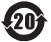 此环保使用期限只适用于产品是在产品手册中所  规定的的条件下工作。可更换零部件的环保使用期限可 能不同于产品环保使用期限，若有，请以零部件上标识的期限为准。注意：本表所列某些部件（如耳机等）可能不是您的设备标配，请以实际销售的配件为准。○：表示该有毒有害物质在该部件所有均质材料中的含量均在SJ/T 11363-2006《电子信息产品中有毒有害物质的限量要求》规定的限量要求以下。×：表示该有毒有害物质至少在该部件的某一均质材料中的含量超出SJ/T 11363-2006规定要求。本产品环保使用期限为20年，标识如左图所示。此环保使用期限只适用于产品是在产品手册中所  规定的的条件下工作。可更换零部件的环保使用期限可 能不同于产品环保使用期限，若有，请以零部件上标识的期限为准。注意：本表所列某些部件（如耳机等）可能不是您的设备标配，请以实际销售的配件为准。○：表示该有毒有害物质在该部件所有均质材料中的含量均在SJ/T 11363-2006《电子信息产品中有毒有害物质的限量要求》规定的限量要求以下。×：表示该有毒有害物质至少在该部件的某一均质材料中的含量超出SJ/T 11363-2006规定要求。本产品环保使用期限为20年，标识如左图所示。此环保使用期限只适用于产品是在产品手册中所  规定的的条件下工作。可更换零部件的环保使用期限可 能不同于产品环保使用期限，若有，请以零部件上标识的期限为准。注意：本表所列某些部件（如耳机等）可能不是您的设备标配，请以实际销售的配件为准。○：表示该有毒有害物质在该部件所有均质材料中的含量均在SJ/T 11363-2006《电子信息产品中有毒有害物质的限量要求》规定的限量要求以下。×：表示该有毒有害物质至少在该部件的某一均质材料中的含量超出SJ/T 11363-2006规定要求。本产品环保使用期限为20年，标识如左图所示。此环保使用期限只适用于产品是在产品手册中所  规定的的条件下工作。可更换零部件的环保使用期限可 能不同于产品环保使用期限，若有，请以零部件上标识的期限为准。注意：本表所列某些部件（如耳机等）可能不是您的设备标配，请以实际销售的配件为准。○：表示该有毒有害物质在该部件所有均质材料中的含量均在SJ/T 11363-2006《电子信息产品中有毒有害物质的限量要求》规定的限量要求以下。×：表示该有毒有害物质至少在该部件的某一均质材料中的含量超出SJ/T 11363-2006规定要求。本产品环保使用期限为20年，标识如左图所示。此环保使用期限只适用于产品是在产品手册中所  规定的的条件下工作。可更换零部件的环保使用期限可 能不同于产品环保使用期限，若有，请以零部件上标识的期限为准。注意：本表所列某些部件（如耳机等）可能不是您的设备标配，请以实际销售的配件为准。○：表示该有毒有害物质在该部件所有均质材料中的含量均在SJ/T 11363-2006《电子信息产品中有毒有害物质的限量要求》规定的限量要求以下。×：表示该有毒有害物质至少在该部件的某一均质材料中的含量超出SJ/T 11363-2006规定要求。本产品环保使用期限为20年，标识如左图所示。此环保使用期限只适用于产品是在产品手册中所  规定的的条件下工作。可更换零部件的环保使用期限可 能不同于产品环保使用期限，若有，请以零部件上标识的期限为准。注意：本表所列某些部件（如耳机等）可能不是您的设备标配，请以实际销售的配件为准。